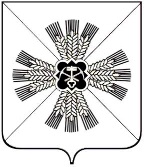 КЕМЕРОВСКАЯ ОБЛАСТЬПРОМЫШЛЕННОВСКИЙ МУНИЦИПАЛЬНЫЙ РАЙОНАДМИНИСТРАЦИЯ ОКУНЕВСКОГО СЕЛЬСКОГО ПОСЕЛЕНИЯПОСТАНОВЛЕНИЕот 10.04.2019 № 12с. ОкуневоО мерах по обеспечению пожарной безопасности на территории  Окуневского сельского поселения в 2019 годуВ соответствии с Федеральными законами от 06.10.2003 № 131-ФЗ «Об общих принципах организации местного самоуправления в Российской Федерации», от 21.12.1994 № 69-ФЗ «О пожарной безопасности» и в целях повышения пожарной безопасности, защиты жизни и здоровья граждан и их имущества от пожаров:1. Установить на территории Окуневского сельского поселения особый противопожарный режим на период с 22 апреля по 01 июня 2019 года.2. Утвердить прилагаемый План мероприятий на период действия особого противопожарного режима.3. Создать и утвердить состав патрульно-маневренной группы Окуневского сельского поселения.4. Патрульно-маневренной группе:4.1. в ежедневном режиме в период действия особого противопожарного режима проводить патрулирование территории на предмет выявление фактов сжигания населением мусора, возгораний (горения) растительности на территории Окуневского сельского поселения;4.2. проводить профилактические мероприятий среди населения по соблюдению Правил противопожарного режима в Российской Федерации, утвержденных постановлением Правительства Российской Федерации от 25.04.2012 № 390;4.3. принимать меры по локализации и ликвидации выявленных возгораний растительности и горений мусора, принимать решения о необходимости привлечения дополнительных сил и средств;4.4. первично определять возможные причины возникновения возгораний растительности и горений мусора и выявлять лиц, виновных в совершении поджогов, с дальнейшей передачей информации в надзорные органы;4.5. идентифицировать термические точки, определять площади пожаров, направления и скорость распространения огня;4.6. взаимодействовать со старостами населенных пунктов для мониторинга пожарной обстановки на территориях населенных пунктов Окуневского сельского поселения;4.7. взаимодействовать с МКУ «Единая дежурно-диспетчерская служба» Промышленновского муниципального района, в части касающейся мониторинга пожарной обстановки на территории поселения.5. Утвердить График дежурств ответственных лиц на период действия особого противопожарного режима.6. На период действия особого противопожарного режима:6.1. установить запрет на посещение гражданами лесов (за исключением граждан, трудовая деятельность которых связана с пребыванием в лесах; граждан, осуществляющих использование лесов в установленном законом порядке; граждан, пребывающих на лесных участках, предоставленных для осуществления рекреационной деятельности; граждан, пребывающих в лесах в целях добывания пернатой дичи для осуществления в соответствии с действующим законодательством любительской и спортивной охоты);6.2. приостановить использование мангалов и иных приспособлений для тепловой обработки пищи с помощью открытого огня (за исключением мангалов и иных приспособлений, находящихся и эксплуатирующихся на территориях объектов общественного питания (ресторанов, кафе, баров, столовых, пиццерий, кофеен, пельменных, блинных);6.3. установить запрет на разведение костров, а также сжигание мусора, травы, листвы и иных отходов на придомовых территориях частных жилых домов, на территориях частных садовых, огородных, дачных земельных участков.7.  Настоящее постановление обнародовать на информационном стенде администрации Окуневского сельского поселения, разместить на официальном сайте администрации Промышленновского муниципального района  в информационно-телекоммуникационной  в сети Интернет,  в разделе «Поселения» опубликовать в районной газете «Эхо».8. Контроль за исполнением настоящего постановления оставляю за собой.9.  Постановление вступает в силу со дня обнародования.Исп.: И.В. МироновУТВЕРЖДЕН постановлением администрации Окуневского сельского поселения от 10.04.2019№12План мероприятий на период действия особого противопожарного режимаУТВЕРЖДЕН постановлением администрации Окуневского сельского поселения от 10.04.2019№12Состав патрульно-маневренной группы Окуневского сельского поселенияУТВЕРЖДЕН постановлением администрации Окуневского сельского поселения от 10.04.2019№12График дежурств ответственных лиц  Окуневского сельского поселения на период действия особого противопожарного режимаГлава Окуневского сельского поселения                В.В. Ежов№п/пНаименование мероприятийСрок выполненияОтветственный за выполнение1.Очистка от горючих отходов, мусора бесхозных и длительное время неэксплуатируемых приусадебных земельных участков на территориях населенных пунктов.до 22.04.2019Руководитель организационно распорядительного органаМиронов И.В.2.Ревизия наличия и состояния пожарной техники и иной техники, привлекаемой для целей пожаротушения.до 22.04.2019Руководитель организационно распорядительного органаМиронов И.В.3.Создание условий для участия граждан в обеспечении первичных мер пожарной безопасности.до 22.04.2019Руководитель организационно распорядительного органаМиронов И.В.4..Проведение противопожарных мероприятий, исключающих возможность переброса огня при полевых и лесных пожарах на здания и сооружения  в населенных пунктах, загородных оздоровительных учреждениях. Определить места устройства минерализованных полос. Увеличить противопожарные разрывы по границам населенных пунктов.до 22.04.2019Руководитель организационно распорядительного органаМиронов И.В.5.Обеспечить естественные и искусственные водоисточники подъездными путями для беспрепятственного забора воды пожарными автомобилями. до 22.04.2019Руководитель организационно распорядительного органаМиронов И.В.6.Недопущение выжигания сухой растительности на земельных участках населенных пунктов, землях промышленности, энергетики, транспорта, связи, радиовещания, телевидения, информатики, землях для обеспечения космической деятельности, землях обороны, безопасности и землях иного специального назначения, а также на неиспользуемых землях сельскохозяйственного назначения.в период действия особого противопожарного режимаРуководитель организационно распорядительного органаМиронов И.В.7.Проведение разъяснительной работы с населением по соблюдению требований пожарной безопасности и порядка действий при возникновении пожара  на территориях населенных пунктов.в период действия особого противопожарного режимаРуководитель организационно распорядительного органаМиронов И.В.8.Проведение работы по пропаганде и добровольному участию населения в решении вопросов противопожарной защиты квартир и  жилых домов, а также привлечению населения для локализации пожаров вне границ населенных пунктов.в период действия особого противопожарного режимаРуководитель организационно распорядительного органаМиронов И.В.9.Организация дежурств из числа сотрудников администраций поселений для оперативного реагирования на возникновение пожаров и их тушения.в период действия особого противопожарного режимаРуководитель организационно распорядительного органаМиронов И.В.10.Предусмотреть возможность заправки горюче-смазочными материалами техники, привлекаемой для предупреждения и тушения загораний сухой травы, растительности и пожаров на территориях поселений в случае повышения функционирования до уровней «Повышенная готовность» или «Чрезвычайная ситуация».в период действия особого противопожарного режимаРуководитель организационно распорядительного органаМиронов И.В.11.Обеспечить незамедлительное информирование территориальных органов федеральных органов исполнительной власти и территориальный отдел Департамента лесного комплекса Кемеровской области по Промышленновскому лесничеству о фактах выявления лиц, допустивших возгоранияв период действия особого противопожарного режимаРуководитель организационно распорядительного органаМиронов И.В.Глава Окуневского сельского поселения                     В.В. Ежов№ п/пФИОДолжностьТелефон(мобильный)1.Ежов Владимир ВасильевичГлава Окуневского сельского поселения8-905-906-69-462.Миронов Игорь ВладимировичРуководитель организационно-распорядительного органа8-904-576-22-473.Рашоян Севада МушеговичВодитель 8952-167-86-56Глава Окуневского сельского поселения            В.В. ЕжовФамилия Имя Отчество,телефон Месяц / ДатаМесяц / ДатаМесяц / ДатаМесяц / ДатаМесяц / ДатаМесяц / ДатаМесяц / ДатаМесяц / ДатаМесяц / ДатаМесяц / ДатаМесяц / ДатаМесяц / ДатаМесяц / ДатаМесяц / ДатаМесяц / ДатаМесяц / ДатаМесяц / ДатаМесяц / ДатаМесяц / ДатаМесяц / ДатаМесяц / ДатаМесяц / ДатаМесяц / ДатаМесяц / ДатаМесяц / ДатаМесяц / ДатаМесяц / ДатаМесяц / ДатаМесяц / ДатаМесяц / ДатаМесяц / ДатаМесяц / ДатаФамилия Имя Отчество,телефон апрельапрельапрельапрельапрельапрельапрельапрельапрельмаймаймаймаймаймаймаймаймаймаймаймаймаймаймаймаймаймаймаймаймаймаймайЕжов Владимир Васильевич2530305101520Миронов Игорь Владимирович2616111621Рашоян Севада Мушегович222727121722Ежов Владимир Васильевич2328381318Миронов Игорь Владимирович2429491419Фамилия Имя Отчество,телефон Месяц / ДатаМесяц / ДатаМесяц / ДатаМесяц / ДатаМесяц / ДатаМесяц / ДатаМесяц / ДатаМесяц / ДатаМесяц / ДатаМесяц / ДатаМесяц / ДатаМесяц / ДатаМесяц / ДатаМесяц / ДатаМесяц / ДатаМесяц / ДатаМесяц / ДатаФамилия Имя Отчество,телефон маймаймаймаймаймаймаймаймаймаймаймаймаймаймаймайРашоян Севада Мушегович23282631Ежов Владимир Васильевич242927Миронов Игорь Владимирович253028Рашоян Севада Мушегович263129Ежов Владимир Васильевич272530                         Глава Окуневского сельского поселения                              В.В. Ежов                                         